8. Wochenplan in Mathematik vom 27. 11. bis 07. 12. 2023			 12. SWVerbesserung der 1. SchularbeitSchreibe bitte im Heft 2Dreiecke -  Buch, Seite 168, 169 und 170Nr. 888 – bitte zeichne das allgemeine Dreieck, schreibe die Formel des Rechtecks und Dreieck dazu und schreibe die Flächenformel für Dreiecke vom Merke-Kästchen dazu. Ebenso den Umfang: u = a + b + cNr. 895 – bitte zeichne das rechtwinklige Dreieck im grünen Kästchen und den Text zu Katheten und Hypotenuse. Schreibe die Formel dazu.Zusatz Blatt mit Maßverwandlungen, sowie Übungsblätter vom Lehrer bzw. von der Lehrerin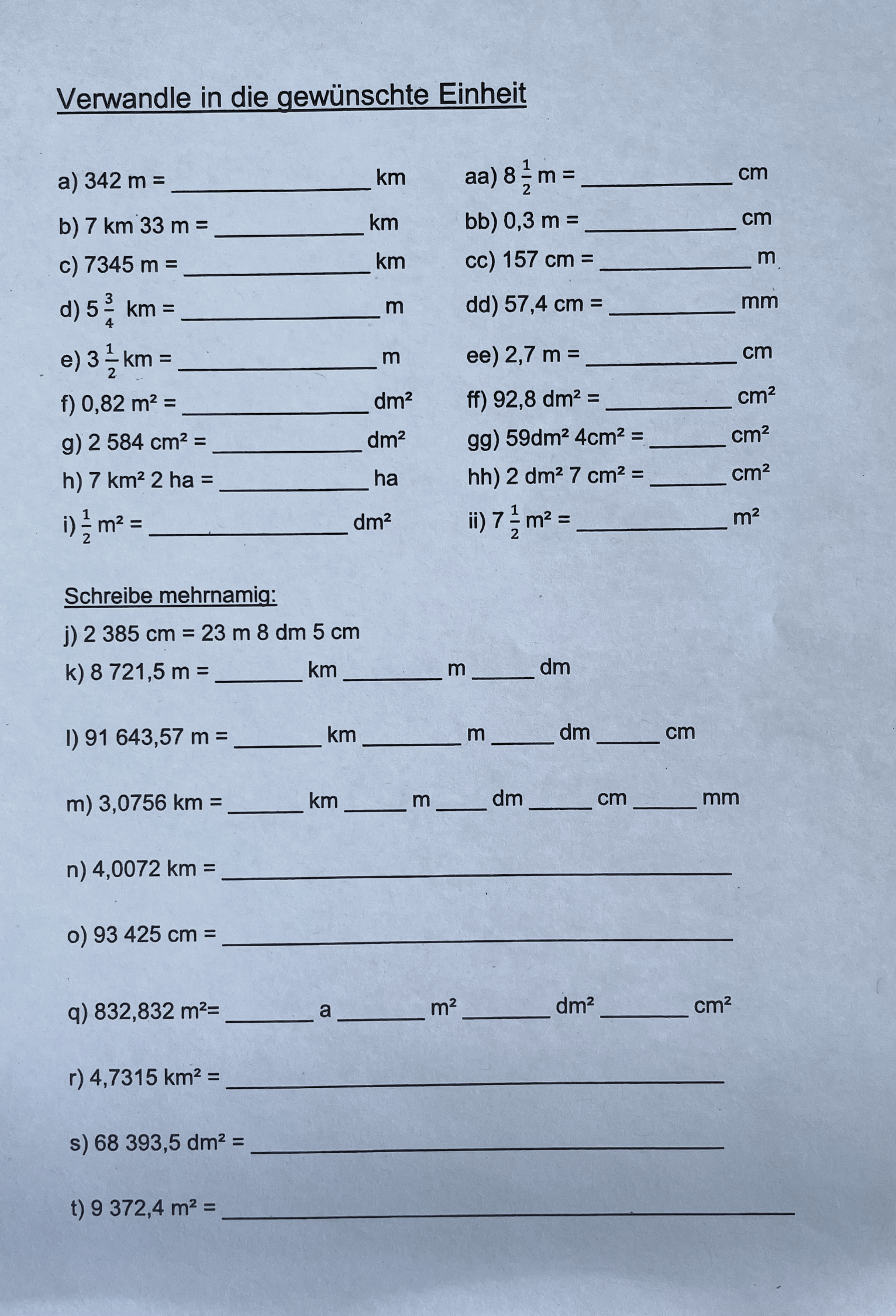 884 887 889 a) Heft889 b) Heft890 a)Heft890 b)Heft890 c) Heft891 Heft895899 a) Heft899 b) Heft909 a) Heft909 b) Heft910 a) Heft910 b) Heft889 a889 b890 a890 b890 c891899 a899 bA=9,8 cm²u=16 cmA=14,5 cm²u=180 mmA=805 m²39 445 €A=504 m²29 736 €A=425m²12 622,50€A= 12,325 a;64 €/m²A=247 m²9376,5 €A=567,1 m²23 818,2 €909 a909 b910 a910 bB=12,5 mhc=10,5 cmA=6m²; u=12m14 cm